АДМИНИСТРАЦИЯ ВОРОБЬЕВСКОГО 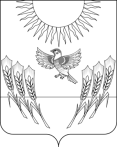 МУНИЦИПАЛЬНОГО РАЙОНА ВОРОНЕЖСКОЙ ОБЛАСТИП О С Т А Н О В Л Е Н И Еот   20 января 2017 г.  №	19		    	            с. ВоробьевкаОб условиях оплаты труда руководителей, их заместителей, главных бухгалтеров муниципальных унитарных предприятийВ соответствии с о статьей 145 Трудового Кодекса Российской Федерации, администрация Воробьевского муниципального района п о с т а н о в л я е т :1. Утвердить прилагаемое Положение об условиях оплаты труда руководителей, их заместителей, главных бухгалтеров муниципальных унитарных предприятий (далее - Положение).2. Контроль за исполнением настоящего постановления возложить на заместителя главы администрации муниципального района – начальника отдела по строительству, архитектуре, транспорту и ЖКХ Гриднева Д.Н.Глава администрациимуниципального района			   	                    М.П. ГордиенкоЗаместитель главы администрации муниципального района – начальник отдела по строительству, архитектуре, транспорту и ЖКХ								Д.Н.ГридневНачальник отдела по экономике и управлению муниципальным имуществом									Е.А.КотенковаНачальник юридического отдела 						В.Г.КамышановУтвержденопостановлением администрации муниципального района от ____ января 2017 г. № _____ПОЛОЖЕНИЕоб условиях оплаты труда руководителей, их заместителей, главных бухгалтеров муниципальных унитарных предприятий1. Настоящее Положение устанавливает условия оплаты труда руководителей муниципальных унитарных предприятий (далее - предприятия) при заключении с ними трудовых договоров, а также предельный уровень соотношения среднемесячной заработной платы руководителей, их заместителей, главных бухгалтеров предприятий и среднемесячной заработной платы работников предприятий.2. Условия оплаты труда руководителей, их заместителей, главных бухгалтеров, определяются трудовыми договорами в соответствии с Трудовым Кодексом Российской Федерации, другими федеральными законами и иными нормативными правовыми актами Российской Федерации, законами и иными нормативными правовыми актами Воронежской области, нормативными правовыми актами органов местного самоуправления Воробьевского муниципального района, учредительными документами предприятия.3. Оплата труда руководителей предприятий включает должностной оклад, выплаты компенсационного и стимулирующего характера.Размер должностного оклада руководителя предприятия определяется администрацией Воробьевского муниципального района, в зависимости от сложности труда, масштаба управления и особенностей деятельности и значимости предприятия.4. Выплаты компенсационного характера устанавливаются для руководителей предприятий в порядке и размерах, предусмотренных Трудовым кодексом Российской Федерации и иными нормативными правовыми актами Российской Федерации, содержащими нормы трудового права.5. Для поощрения руководителей предприятий устанавливаются выплаты стимулирующего характера, которые осуществляются по результатам достижения предприятием показателей экономической эффективности его деятельности,  за соответствующий период с учетом личного вклада руководителя предприятия в осуществление основных задач и функций, определенных уставом предприятия.Размер и периодичность выплат стимулирующего характера определяются администрацией Воробьевского муниципального района с учетом достижения показателей экономической эффективности деятельности предприятия.6. Предельный уровень соотношения среднемесячной заработной платы руководителей, заместителей руководителей, главных бухгалтеров предприятий и среднемесячной заработной платы работников (без учета заработной платы руководителя, заместителей руководителя, главного бухгалтера) предприятий составляет в кратности 5. Соотношение среднемесячной заработной платы руководителя, заместителей руководителя, главного бухгалтера предприятия и среднемесячной заработной платы работников предприятия определяется путем деления среднемесячной заработной платы соответствующего руководителя, заместителя руководителя, главного бухгалтера на среднемесячную заработную плату работников этого предприятия. Определение среднемесячной заработной платы в указанных целях осуществляется в соответствии с Положением об особенностях порядка исчисления средней заработной платы, утвержденным постановлением Правительства Российской Федерации от 24 декабря 2007 г. № 922 «Об особенностях порядка исчисления средней заработной платы».Условия оплаты труда руководителей, заместителей руководителей, главных бухгалтеров предприятий определяются с учетом обеспечения непревышения предельного уровня соотношения среднемесячной заработной платы, установленного в соответствии с абзацем первым настоящего пункта, в случае получения стимулирующих выплат по итогам работы в максимальном размере.7. При возложении обязанностей руководителя предприятия на заместителя руководителя или иного работника этого предприятия размер доплаты устанавливается по соглашению сторон трудового договора.